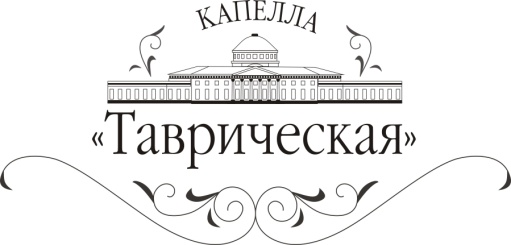                                                                  Межпарламентская Ассамблея государств -  участников СНГ                                                                         Капелла «Таврическая» и «Арт-Ассамблеи»                                                                              представляют:16 января  2014 года19:00Органный залТАВРИЧЕСКОГО ДВОРЦАОРГАННЫЙ СВЯТОЧНЫЙ КОНЦЕРТ16 января в Купольном зале Таврического дворца состоится концерт с участием лауреата международных конкурсов Елены Цыбко (Москва).Капелла «Таврическая» представляет первый в новом году музыкальный вечер, приуроченный к православному празднику – Рождественским святкам, который будет интересен всем поклонникам органной музыки. Многогранное звучание этого величественного инструмента подарит самые светлые чувства в первые дни нового года. Всемирно известные музыкальные произведения в исполнении лауреата международных конкурсов Елены Цыбко зазвучат в одном из самых выдающихся памятников архитектуры эпохи  классицизма – Таврическом дворце.В программе концерта: М. Коррет, И. С. Бах, А. ВивальдиЕлена ЦЫБКО - Лауреат III Европейского конкурса музыкантов-исполнителей им. Рокко Родио 
(I премия — Италия, 2004) и I международного конкурса органистов Валерия Кикты
(II премия — Москва, 2005). Удостоена Специальной премии на XII Международном конкурсе имени И.С.Баха в Лейпциге (2000). Обладатель диплома «За высокое исполнительское мастерство» на I фестивале органной и камерной музыки «Северный Орфей» в г. Киров (2001).Таврический дворец в 2011 году обрел великолепный орган фирмы «Grenzing», крупнейшей органостроительной фирмы Испании. Уникальность этого инструмента в том, что он был сконструирован специально для Таврического дворца, учитывая особенности масштаба и акустики. 25 февраля 2011 года первый в истории России орган испанского производства открыли органист кафедрального собора Мадрида Роберто Фреско и преподаватель Высшей Школы Музыки Каталонии Хуан де ла Рубиа. Инаугурационные концерты продлились три дня. Установка органа в Купольном зале Таврического дворца не была случайным событием. Именно тут в XVIII веке находился инструмент князя Потёмкина. За прошедшие годы в Купольном зале Таврического дворца был исполнено большое количество органных программ, как сольных, так и в ансамбле с различными инструментами и голосами. Они стали неотъемлемой частью концертной жизни Таврического дворца и приобрели огромную популярность среди слушателей. Авторы идеи и организаторы проекта установки органа —меценаты А. Петрова и А.СахноРуководитель постройки органа — Герхард ГренцингИнженер-конструктор — Жорди АндухарИнтонировщик — Даниэль ГренцингДиспозиция и проспект органа — Анатолий Погодин
Вход во дворец только при наличии БИЛЕТА и ПАСПОРТА!Экскурсия не предусмотрена!Справки по телефону: 929 22 48Адрес: Таврический дворец, ул. Шпалерная, д. 47Транспорт: ст. м. «Чернышевская», маршрутное такси № 46, 76, автобус № 46